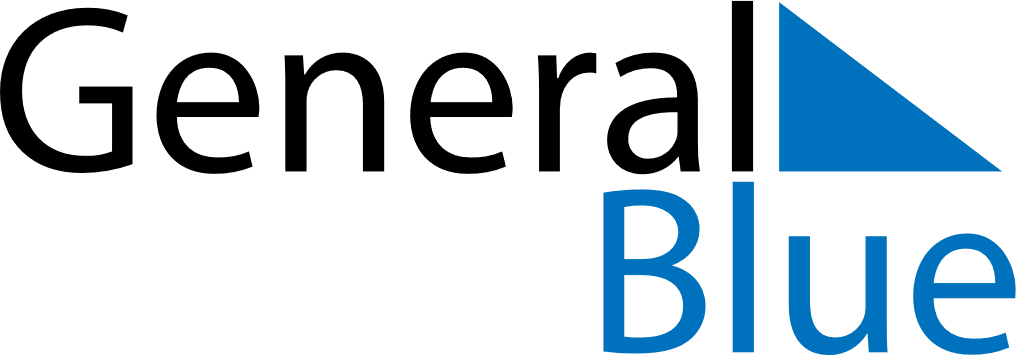 Quarter 2 of 2022RomaniaQuarter 2 of 2022RomaniaQuarter 2 of 2022RomaniaQuarter 2 of 2022RomaniaQuarter 2 of 2022RomaniaApril 2022April 2022April 2022April 2022April 2022April 2022April 2022SUNMONTUEWEDTHUFRISAT123456789101112131415161718192021222324252627282930May 2022May 2022May 2022May 2022May 2022May 2022May 2022SUNMONTUEWEDTHUFRISAT12345678910111213141516171819202122232425262728293031June 2022June 2022June 2022June 2022June 2022June 2022June 2022SUNMONTUEWEDTHUFRISAT123456789101112131415161718192021222324252627282930Apr 22: Good FridayApr 24: Easter SundayApr 25: Easter MondayMay 1: Labour Day
May 1: Mother’s DayJun 1: Children’s DayJun 2: Ascension DayJun 12: PentecostJun 13: Whit MondayJun 26: Flag Day